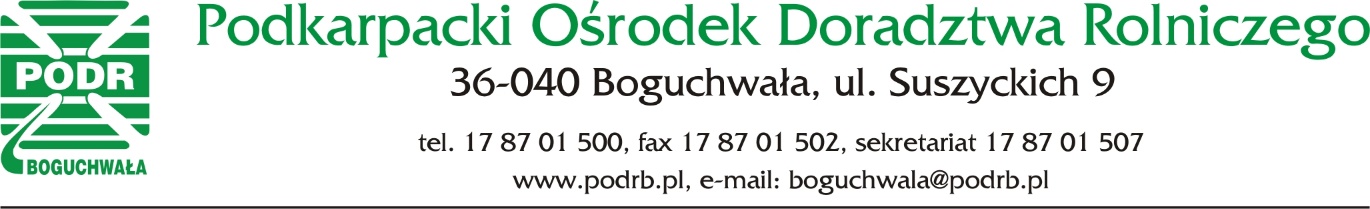 KARTA UCZESTNICTWAw V OGÓLNOPOLSKIEJ WYSTAWIE KRÓLIKÓW i II OGÓLNOPOLSKIEJ WYSTAWIE KRÓLIKÓW MŁODYCHw BOGUCHWALE  
w dniach 1-3 października 2021 r.Prosimy o czytelne wypełnienieImię i nazwisko Wystawcy zwierząt:…………………………………………………………………………...........................................................Miejsce zamieszkania: ………………….………………………………………………………………………..................................Nr domu …………………  kod pocztowy …..…………………….  poczta..............................................gmina ……………………………..    powiat ……………………………..  wojew. ……………………....Data i miejsce urodzenia: ……………………………………………………………………………telefon  (stacjonarny i/lub komórkowy): ……………………………………………………………adres e-mail: …………………………………………………………………………………………Nr rejestracyjny pojazdu……………………………………………………………………………..Wyrażam zgodę/ nie wyrażam* zgody na publikację moich danych w katalogu wystawy*niepotrzebne skreślićDeklaruję udział w Wystawie :* Młode (MŁ), Kolekcja Młode (KMŁ 4), Kolekcja Dorosłe (K 4), Na sprzedaż (SP) + cena, Króliki nie biorące udziału w konkursie o tytuł Championa i Vicechampiona (P.K.)Oświadczam, że zapoznałem/am się z postanowieniami Regulaminu Ogólnopolskiej Wystaw Królików 
w Boguchwale i wyrażam zgodę na udział w Wystawie na warunkach określonych w tym Regulaminie.……………………………………………………czytelny podpis WystawcyREZERWACJA WYŻYWIENIA IMIĘ I NAZWISKO ………………………………………………………….Płatność za wyżywienie na miejscu w restauracji. Rezerwacja noclegów – we własnym zakresie:Hotel Podkarpacki (w budynku Podkarpackiego Ośrodka Doradztwa Rolniczego)36-040 Boguchwała
ul. Suszyckich 9
Tel. 17 87 01 555
e-mail: recepcja@podrb.plHotel ISKRAGenerała Jarosława Dąbrowskiego 75Tel. 178549740Hotel MetalowiecGenerała Jarosława Dąbrowskiego 87, 35-040 RzeszówTel. 17 854 06 56Zgodnie z art. 13 ust. 1 i ust. 2 ogólnego rozporządzenia o ochronie danych osobowych z dnia 27 kwietnia 2016 r. informuję, iż:administratorem Pani/Pana danych osobowych jest Podkarpacki Ośrodek Doradztwa Rolniczego z siedzibą w Boguchwale ul. Suszyckich 9kontakt z inspektorem ochrony danych w PODR – inspektor.odo@podrb.plPani/Pana dane osobowe przetwarzane będą w celu realizowania zgłoszenia uczestnictwa w imprezie organizowanej przez Ośrodek, na podstawie art. 6 ust 1 pkt a  ogólnego rozporządzenia o ochronie danych osobowych z dnia 27 kwietnia 2016odbiorcami Pani/Pana danych osobowych będą: Ministerstwo Rolnictwa i Rozwoju Wsi, Agencja Restrukturyzacji i Modernizacji Rolnictwa, oraz podmioty uprawnione do uzyskania danych osobowych na podstawie przepisów prawaPani/Pana dane osobowe będą przetwarzane przez okres trwania zadania i okres rozliczeniowy po zakończeniu zadania wynikający z odrębnych przepisów posiada Pani/Pan prawo do żądania od administratora dostępu do danych osobowych, prawo do ich sprostowania, usunięcia lub ograniczenia przetwarzania, prawo do wniesienia sprzeciwu wobec przetwarzania, prawo do przenoszenia danych, prawo do cofnięcia zgody w dowolnym momencie bez wpływu na zgodność z prawem przetwarzania, którego dokonano na podstawie zgody wyrażonej przed jej cofnięciem. Oświadczenie o cofnięciu zgody na przetwarzanie danych osobowych wymaga jego złożenia w formie pisemnej lub elektronicznej na adres mailowy:  inspektor.odo@podrb.pl;ma Pan/Pani prawo wniesienia skargi do organu nadzorczegopodanie danych osobowych jest dobrowolne, jednakże odmowa podania danych może skutkować odmową przyjęcia zgłoszenia uczestnictwa w imprezie. Pani/Pana dane nie będą przetwarzane w sposób zautomatyzowany, w tym również w formie profilowania, Pani/Pana dane osobowe nie będą przekazywane poza obszar Unii Europejskiej.Zgodnie z art.6 ust.1 lit. a ogólnego rozporządzenia o ochronie danych osobowych z dnia 27 kwietnia 2016 r. wyrażam zgodę na przetwarzanie moich danych osobowych w celu realizacji zgłoszenia uczestnictwa w imprezie.czytelny podpis ………………………………………………………Zgodnie z art.6 ust.1 lit. a ogólnego rozporządzenia o ochronie danych osobowych z dnia 27 kwietnia 2016 r. wyrażam zgodę na przetwarzanie moich danych osobowych wizerunkowych do celów budowania pozytywnego wizerunku Jednostki w przestrzeni publicznej i w mediachczytelny podpis ………………………………………………………Organizator Wystawy prosi o dokładne i czytelne wypełnienie niniejszej karty zgłoszeniowej oraz przesłanie jej do dnia  22 września 2021 r. (termin ostateczny) na adres:Podkarpacki Ośrodek Doradztwa Rolniczego ul. Suszyckich 9 36-040 Boguchwałalub elektronicznie (w formie skanu) :  boguchwala@podrb.plLp.Rasa, odmianapłećZnakowanie
 L.U./P.U.WiekUwagi *1.2.3.4.5.6.7.8.9.10.11.12.13.14.15.16.17.18.19.20.DATAILOŚĆ OSÓBKOLACJA(20 ZŁ)Czwartek30.09ŚNIADANIE(15 ZŁ)Piątek01.10OBIAD(20 ZŁ)Piątek01.10KOLACJA(20 ZŁ)Piątek01.10ŚNIADANIE(15 ZŁ)Sobota02.10OBIAD(20 ZŁ)Sobota02.10UROCZYSTA KOLACJAHODOWCA(NIEODPŁATNIE)Sobota02.10UROCZYSTA KOLACJA OSOBY TOWARZYSZĄCE(70 ZŁ)Sobota02.10ŚNIADANIE(15 ZŁ)Niedziela03.10OBIAD(20 ZŁ)Niedziela03.10KOLACJA(20 ZŁ)Niedziela03.10